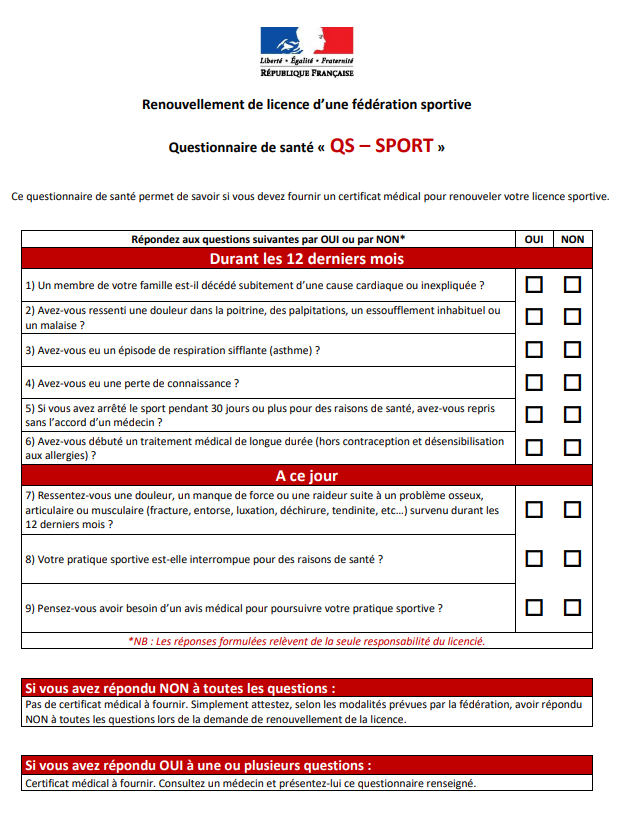 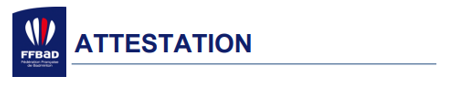 Je soussigné(e),NOM :           PRENOM :         Attestet avoir renseigné le questionnaire de santé QS-SPORT Cerfa N°15699*01 et avoir répondu par la négative à l’ensemble des questions.Date :           Signature du licencié :Pour les mineursJe soussigné(e),NOM :            PRENOM :        En ma qualité de présentant légal de :NOM :           PRENOM :           Atteste qu’il/elle a renseigné le questionnaire de santé QS-SPORT Cerfa N°15699*01 et avoir répondu par la négative à l’ensemble des questions.Date :          Signature du représentant légal 